Vienošanās Nr.3 par grozījumiem 2017.gada 25.jūlija iepirkuma līgumā par atbalsta pasākuma „Motivācijas programma darba meklēšanai un mentora (sociālā mentora) pakalpojumu iegāde” īstenošanu Nr. NVA 2017/9_ESF/1.1-11.3/16Rīgā								2017.gada ___.____________Nodarbinātības valsts aģentūra (turpmāk – Aģentūra), tās direktora vietnieces Kristīnes Stašānes personā, kura rīkojas pamatojoties uz 2016.gada 3.augusta rīkojuma Nr.226 „Par amatpersonu pilnvaru noteikšanu”, no vienas puses, un SIA “Mācību centrs Austrumi” (turpmāk – Izpildītājs), tās valdes priekšsēdētājas Annas Opalās personā, kura rīkojas pamatojoties uz statūtiem, no otras puses, abi kopā un katrs atsevišķi Puse (-s), pamatojoties uz:2017.gada 25.jūlija iepirkuma līguma par atbalsta pasākuma „Motivācijas programma darba meklēšanai un mentora (sociālā mentora) pakalpojumu iegāde” īstenošanu Nr. NVA 2017/9_ESF/1.1-11.3/16 (turpmāk – Līgums) 6.9.punktu, unSIA “Mācību centrs Austrumi” 2017.gada 12.oktobra iesniegumu Nr.1-11/27, noslēdz šo vienošanos par grozījumiem Līgumā:Izteikt Līguma 4.pielikumu “Pakalpojuma īstenošana” jaunā redakcijā (pielikumā).Pārējie Līguma punkti paliek nemainīgi.Vienošanās stājas spēkā ar tās abpusējas parakstīšanas dienu un kļūst par Līguma neatņemamu sastāvdaļu.Šī vienošanās kopā ar pielikumu sagatavota un parakstīta divos eksemplāros latviešu valodā uz četrām lapām. Abiem vienošanās eksemplāriem ir vienāds juridisks spēks.Vienošanās viens eksemplārs glabājas Aģentūrā, otrs – pie Izpildītāja.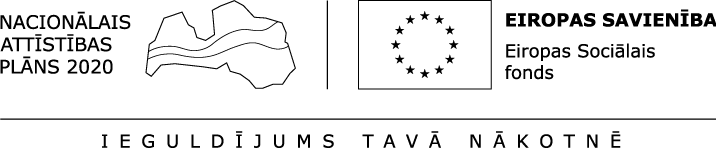 (ESF projekts „Atbalsts ilgstošajiem bezdarbniekiem” Nr. 9.1.1.2/15/I/001)PasūtītājsIzpildītājsIzpildītājsNodarbinātības valsts aģentūraK.Valdemāra iela 38 k-1, Rīga, LV-1010Reģ. Nr. 90001634668  Valsts kase  Kods: TRELLV22Konta Nr.: LV33TREL218045109700BTālrunis: 67021790, fakss: 67021806SIA “Mācību centrs Austrumi”N.Rancāna 23A, Rēzekne, LV-4601Reģ.Nr. 42403024964AS “Swedbank”Kods: HABALV22Konta Nr.: LV54HABA0551027333160Tālrunis: 26430483 e-pasts: macibu.austrumi@inbox.lvSIA “Mācību centrs Austrumi”N.Rancāna 23A, Rēzekne, LV-4601Reģ.Nr. 42403024964AS “Swedbank”Kods: HABALV22Konta Nr.: LV54HABA0551027333160Tālrunis: 26430483 e-pasts: macibu.austrumi@inbox.lvK.StašāneA.OpalāA.Opalā(paraksts, tā atšifrējums)(paraksts, tā atšifrējums)(paraksts, tā atšifrējums)